Formation initiale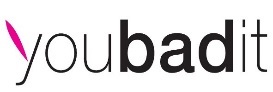 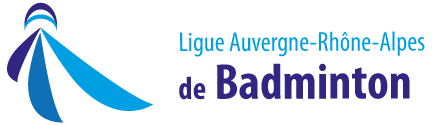 JUGE-ARBITRE LIGUE ACCRÉDITÉLa ligue Auvergne-Rhône-Alpes de badminton organise une session de formation JA ligue accrédités à distance sur la saison 2020-2021Cette formation est ouverte aux licenciés de plus de 18 ans.Ils doivent avoir validé la formation GEO (ou SOC) et être à jour de leur licence FFBaD.Les dates et horaires prévisionnelles sont les suivantes :          Dimanche 28 mars 2021 de 9h à 12 h          Dimanche 04 avril 2021 de 9h à 12h         Samedi 10 avril 2021 de 9h à 12h         Dimanche 11 avril 2021 de 9h à 12h	 Coût de formation :   		100 euros Règlement à effectuer auprès de la ligue Auvergne-Rhône-Alpes par chèque ou virement (de préférence)Ligue Auvergne-Rhône-Alpes, 37 route du Vercors, 38500 Saint-CassienIBAN : FR76 139060001485039847588 69BIC : AGRIFRPP 839Matériel : Chaque stagiaire doit avoir du matériel de prise de notes et une clé USB Session à distanceDimanche 28 mars 2021, dimanche 04, samedi 10 et dimanche 11 avril 2021, de 9h00 à midi pour chaque journéeAttention : Prévoir du temps en amont et après chaque temps de formation pour du travail personnel que les formateurs proposeront.Renseignements auprès du responsable de la formation : Hugues CLEMENThugues.clement@gmail.comFormateur assistant : Marie-Odile PUYPE    marie-opuype@orange.fr				Remplir la fiche d’inscriptionFiche d’inscriptionJALA	à distance	Prénom…………………………………………………..Nom……………………………………………………….N° Licence…………………………………………………..Club (ville en toute lettre) : ……………………………………..…Département :……….Règlement 100€ :    Virement (de préférence) IBAN : FR76 139060001485039847588 69BIC : AGRIFRPP 839     		Ou par chèque (N° et Banque) A l’ordre de la ligue Auvergne-Rhône-Alpes de badminton et à envoyer à Ligue AURA badminton, 37 route du Vercors, 38500 Saint Cassien.Nombre d’années de pratique du badminton : …………………………………..Date d’obtention SOC ou GÉO : ……………………………………………………………Expérience sur tournoi(s) à la table de marque :…………………………………………………………………………………………………………………………………………………………………………………………………………………………………………………………………………………………………………………………………………………………………………………………………………………………………………………………………………………………………………………………………………………………………………………………………………………………………………….....................................................................................................Motivations pour ce stage :………………………………………………………………………………………………………………………………………………………………………………………………………………………………………………………………………………………………………………………………………………………………………………………………………………………………………………………………………………………………………………………………………………………………………………………………Envoyer le document complété par mail à sophie.bluy@badminton-aura.orgAu plus tard le 17 mars 2021 en mettant Hugues CLEMENT en copie : hugues.clement@gmail.comSignature du candidat :					Date :P.S. : L’inscription ne sera pas prise en compte sans le règlement